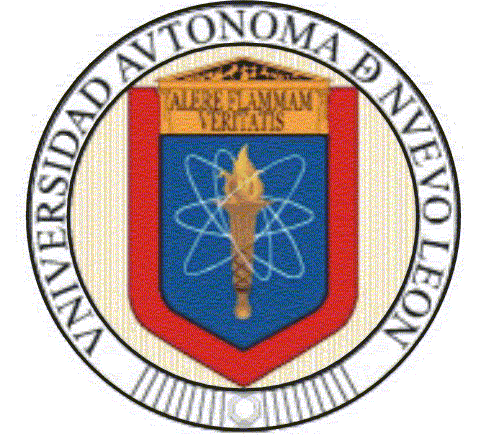 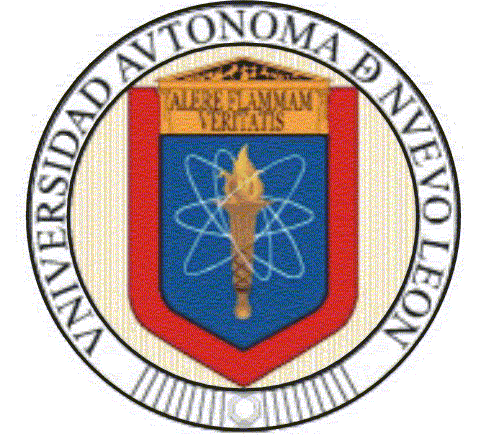 SOLICITUD DE INSCRIPCIONApellido Paterno		Materno		Nombre (s)Domicilio:                                                      		ColoniaC.P. 			Municipio				 	EstadoTel.   			Tel. CelularCorreo electrónico: Grado académico en: Institución de egresó: Año de egresó: Lugar de trabajo: 							Tel:Diplomado ó Curso-Taller que desea cursar: Modalidad: (         ) En Línea              (         ) PresencialMonterrey, N. L. a :Firma: *Anexar junto a esta solicitud la constancia de estudios y comprobante de pago de inscripción y copia de identificación oficial (Pasaporte, INE, credencial de estudiante).*Es importante considerar que se debe de cumplir con un mínimo del 80% de la asistencia.